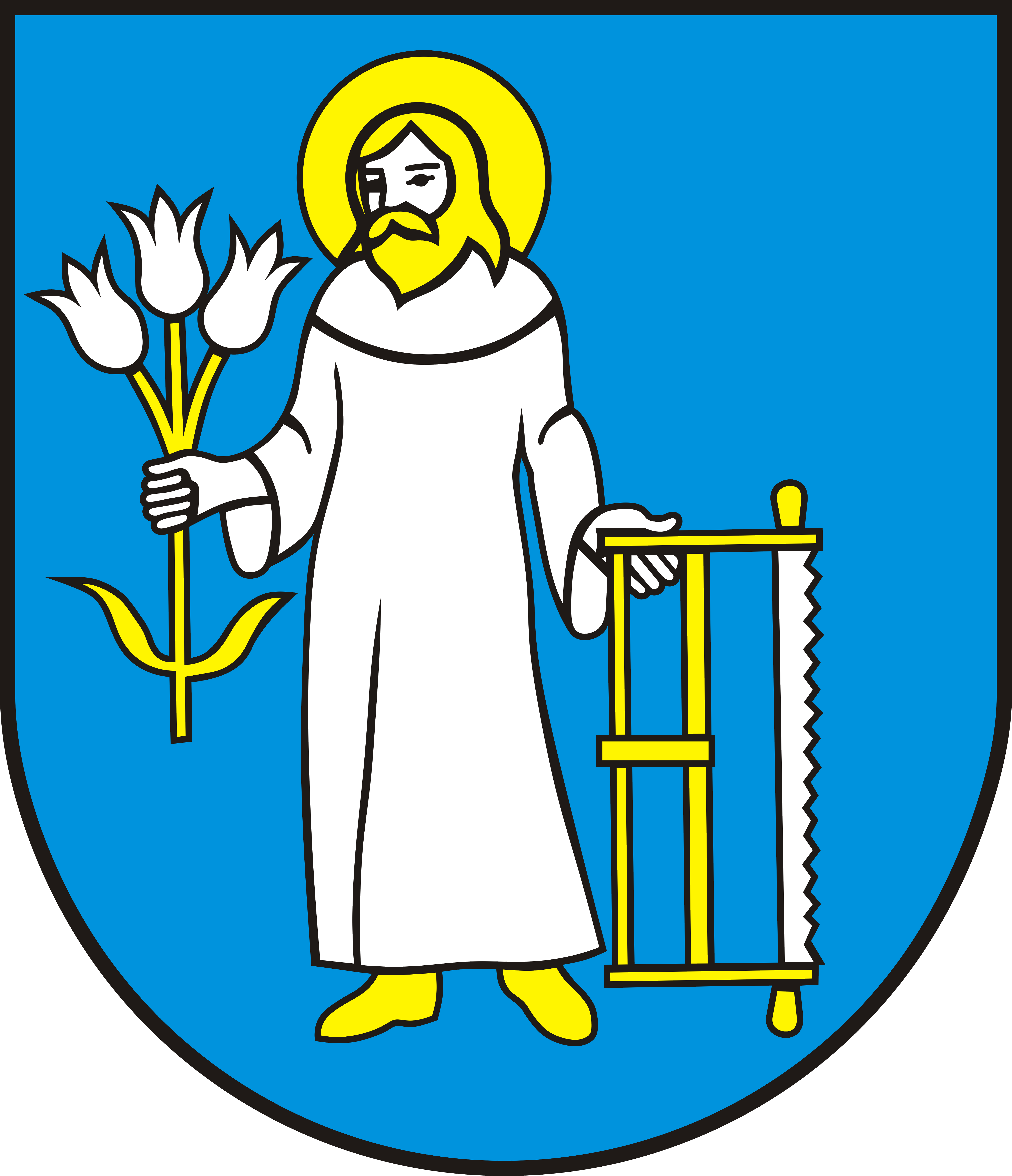 Žiadateľ /žiadatelia/ – fyzická osoba: meno, priezvisko a trvalý pobyt, telefonický kontakt................................................................................................................................................................................…...................................................................................................................................................................................							                           OBEC   PÍLAV   Píle,  dňa  :  …………………….                                                   Píla  68							                           900 89  Píla			Žiadosť o zrušenie alebo zmenu  súpisného čísla budove              Podľa § 2c ods. 3 zákona č. 369/1990 Zb. o obecnom zriadení v znení neskorších predpisov a § 6 ods. 5 vyhlášky Ministerstva vnútra Slovenskej republiky č. 31/2003 Z.z., ktorou sa ustanovujú podrobnosti o označovaní ulíc a iných verejných priestranstiev a o číslovaní stavieb v znení neskorších predpisov, žiadam o zmenu, zrušenie * súpisného  čísla    ……………...na  budovu /označenie budovy/  …………………………………………………………..postavenej na parcele číslo: ...................................… číslo LV …………………….. katastrálne územie...........................................................................na ulici: .........................................................................................…Odôvodnenie žiadosti:.....................................................................................................................................................................................................................................................................................................    Súhlasím so spracovaním mojich osobných údajov pre úradné účely podľa zákona NR SR č.18/2018 Z.z, o ochrane osobných údajov  v platnom znení.								___________________								 Podpis/y/ žiadateľa/ľov/nehodiace sa prečiarknitePrílohy k žiadosti: dokumenty, ktoré sú podkladom  na odôvodnenie  žiadosti (v prípade, že stavba zanikla napríklad  doklad  o odstránení stavby .…  čestné prehlásenie ...)ak žiadosť nepodá  vlastník , žiadateľ predloží splnomocnenie na zastupovanie 